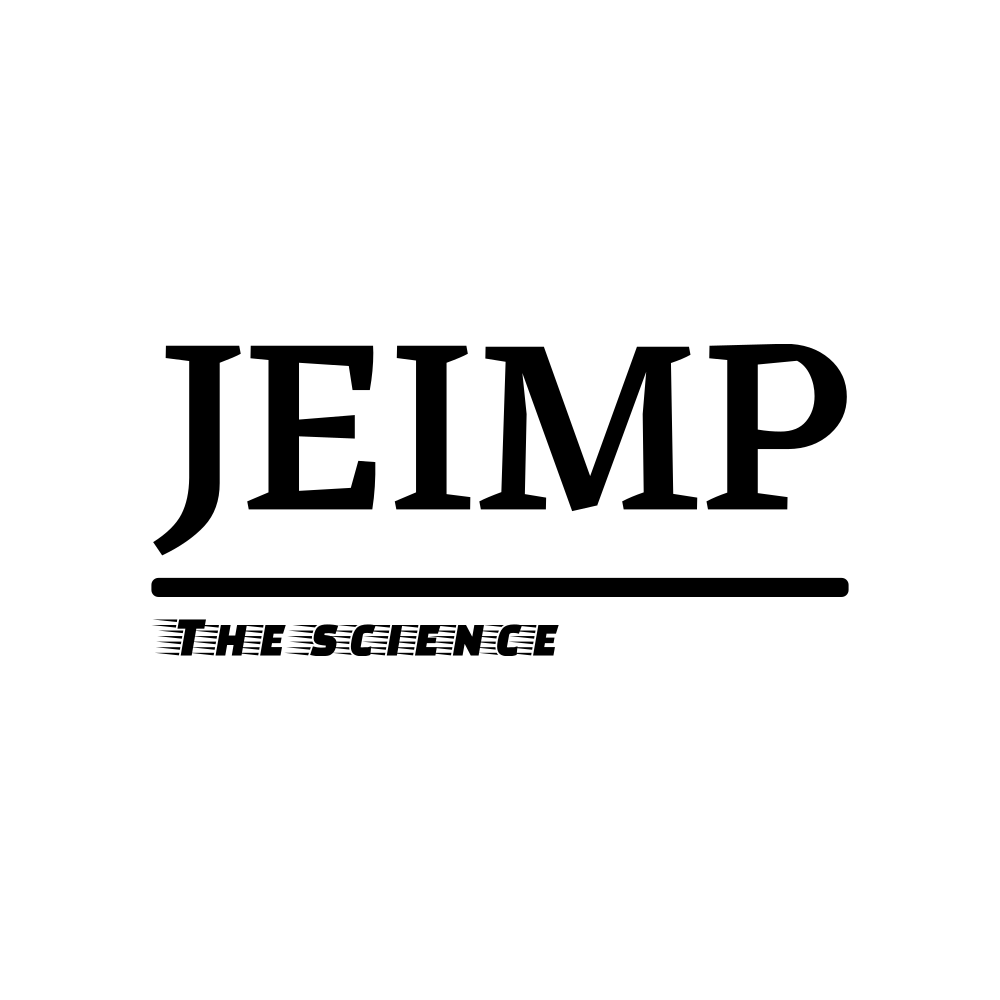 www.jeimp.com                                                                                           E-ISSN: 2890-0617Review FormDate: The Evaluation SectionsComments: Reject AcceptMinor RevisionI want to reevaluate after revision:  Yes   /   NoMajor RevisionI want to reevaluate after revision: Yes    /   NoManuscript title:Reviewer:AffiliationE-mailCONTENTCONTENTYESNODoes the title reflect the content of the article?Does the title reflect the content of the article?Does the abstract cover the content and results of the study in general terms?Does the abstract cover the content and results of the study in general terms?Are keywords appropriate and sufficient?Are keywords appropriate and sufficient?Is the article’s literature data up-to-date and sufficient?Is the article’s literature data up-to-date and sufficient?Is there a sufficient explanation for the different findings in the article?Is there a sufficient explanation for the different findings in the article?Is the language of the article clear and understandable?Is the language of the article clear and understandable?Is it necessary to shorten or lengthens the text in the article?Is it necessary to shorten or lengthens the text in the article?Are the national and international references adequately utilized?Are the national and international references adequately utilized?Are the tables and figures necessary and sufficient?Are the tables and figures necessary and sufficient?Would you like to see this article after revision?Would you like to see this article after revision?Please rate the priority for publishing the article (1 is the lowest 5 is the highest priority)Please rate the priority for publishing the article (1 is the lowest 5 is the highest priority)11AbstractIntroductionMaterial and MethodsStatistical AnalysisResultsDiscussionReferencesOverall